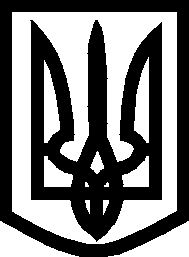 УКРАЇНА ВИКОНАВЧИЙ КОМІТЕТМЕЛІТОПОЛЬСЬКОЇ  МІСЬКОЇ  РАДИЗапорізької областіР О З П О Р Я Д Ж Е Н Н Яміського голови 22.04.2021		                                				№ 157-рПро затвердження переліку посадових осіб Мелітопольської міської ради Запорізької області та її виконавчого комітету, які мають право відпрацьовувати документи з грифом “Для службового користування” та мобілізаційні документи з грифом “Для службового користування” “Літер “М” та втрату чинності розпорядження міського голови від 27.09.2019 № 428-р	Керуючись Законом України “Про місцеве самоврядування в Україні”,  відповідно до постанови  Кабінету Міністрів України від 19.10.2016 № 736 “Про затвердження Типової інструкції про порядок ведення обліку, зберігання, використання і знищення документів та інших матеріальних носіїв інформації, що містять службову інформацію”, розпорядження міського голови від 15.11.2018 № 495-р “Про затвердження Інструкції про порядок ведення обліку, зберігання, використання і знищення документів та інших матеріальних носіїв інформації, що містять службову інформацію, а також про порядок обліку, зберігання і використання печаток, штампів і бланків у виконавчому комітеті Мелітопольської міської ради Запорізької області та втрату чинності розпорядження міського голови від 08.06.2018      № 263-р” з метою удосконалення організації роботи та порядку використання матеріальних носіїв інформації, які містять службову інформацію:ЗОБОВ'ЯЗУЮ:1. Затвердити перелік посадових осіб Мелітопольської міської ради Запорізької області та її виконавчого комітету, які мають право відпрацьовувати документи з грифом “Для службового користування”, “Для службового користування» Літер “М”, згідно з додатком.2. Управління з питань надзвичайних ситуацій ознайомити посадових осіб Мелітопольської міської ради Запорізької області та її виконавчого комітету, які допускаються до роботи з документами, що мають службову інформацію, з розпорядженням міського голови від 15.11.2018 № 495-р “Про  затвердження Інструкції про порядок ведення обліку, зберігання, використання  і  знищення  документів  та  інших  матеріальних  носіїв                                                           2інформації, що містять службову інформацію, а також про порядок обліку, зберігання і використання печаток, штампів і бланків у виконавчому комітеті Мелітопольської міської ради Запорізької області та втрату чинності розпорядження міського голови від 08.06.2018  № 263-р”.3. Визнати таким, що втратило чинність, розпорядження міського голови від 27.09.2019 № 428-р “Про затвердження переліку посадових осіб Мелітопольської міської ради Запорізької області та її виконавчого комітету, які мають право відпрацьовувати документи з грифом “Для службового користування” та мобілізаційні документи з грифом “Для службового користування” “Літер “М” та втрату чинності розпорядження міського голови від 27.09.2019 № 428-р.4. Контроль за виконанням  цього розпорядження залишаю за собою.Мелітопольський міський голова                                                 Іван ФЕДОРОВ                                                                             Додаток до розпорядження міського     голови                     від 22.04.2021 № 157-р            Перелікпосадових осіб Мелітопольської міської ради Запорізької області та її виконавчого комітету, які мають право відпрацьовувати документи з грифом “Для службового користування”, “Для службового користування Літер “М”234Начальник управління з питаньнадзвичайних ситуацій                                                 Катерина ЛОМНИЦЬКА№ з/пПосадаПрізвище, ім’я та по батькові1Мелітопольський міський головаФедоров Іван Сергійович2Секретар Мелітопольської міської радиРоманов Роман Вікторович3Перший заступник міського голови з питань діяльності виконавчих органів радиРудакова Ірина Володимирівна4Заступник міського голови з питань діяльності виконавчих органів радиЩербаков Олександр Валерійович 5Заступник міського голови з питань діяльності виконавчих органів радиСемікін Михайло Олександрович6Керуючий справами виконкомуЄвтушенко Христина Едуардівна7Начальник фінансового управління Мелітопольської міської ради Запорізької областіЧабан Яна Володимирівна8Начальник управління соціального захисту населення Мелітопольської міської ради Запорізької областіДонець Ірина Федорівна9Директор департаменту капітального будівництва та  житлово-комунального господарства Мелітопольської міської ради Запорізької областіРепашевська Вікторія Дмитрівна10Начальник управління житлово-комунального господарства, голова ліквідаційної комісії Мелітопольської міської ради Запорізької областіТегімбаєв Олексій Борисович11В.о. начальника відділу охорони здоров’я Мелітопольської міської ради Запорізької області, заступник начальника з організаційно-методичної роботиСелевич Сергій Олексійович12Начальник відділу кадрівБуряк Наталія Миколаївна13Провідний спеціаліст відділу кадрівПоточняк Інна Павлівна14Начальник відділу забезпечення роботи міського головиМоісеєнко Катерина Олександрівна15Начальник загального відділуПавленко Наталія Валеріївна16Начальник організаційного відділуОвчаренко Федір Олександрович17Головний архітектор - начальник управління містобудування та архітектури виконавчого комітету Мелітопольської міської ради Запорізької областіБесперстова Олена Вікторівна18Начальник відділу містобудівного кадастру управління містобудування та архітектури виконавчого комітету Мелітопольської міської ради Запорізької областіДолинський Роман Валерійович19Начальник відділу транспорту та зв’язку Кучеркова Галина Анатоліївна20Начальник відділу обліку та звітностіІсаєва Лариса Геннадіївна21Провідний спеціаліст-бухгалтер відділу обліку та звітностіГусакова Ольга Михайлівна22Начальник управління соціально-економічного розвитку містаЗахарчук Юрій Вікторович23Головний спеціаліст відділу з економіки та енергоефективності міста управління соціально-економічного розвитку містаКовальчук Алла Петрівна24Начальник управління з розвитку підприємництва та промисловості Фурсова Ірина Олександрівна25Заступник начальника управління з розвитку підприємництва та промисловості Житник Тетяна Вікторівна26Начальник відділу ведення державного реєстру виборців Зюзін Євген Миколайович27Начальник управління з питань надзвичайних ситуаційЛомницька Катерина Станіславівна28Головний спеціаліст управління з питань надзвичайних ситуаційКраско Ірина Андріївна29Інспектор управління з питань надзвичайних ситуаційСєдік Петро Павлович30Головний спеціаліст з мобілізаційної та оборонної  роботи управління з питань надзвичайних ситуаційВіхрова Ірина Миколаївна31Начальник архівного відділу Мелітопольської міської ради Запорізької областіБардіна Світлана Миколаївна32Начальник трудового архіву виконавчого комітету Мелітопольської міської ради Запорізької областіКорнєєва Тетяна Василівна33Завідувач сектора по роботі з уповноваженими в мікрорайонах містаКорніцька Олена Ярославівна34Начальник управління освіти Мелітопольської міської ради Запорізької областіЩербак Ірина Анатоліївна35Начальник управління з  внутрішньої політики, взаємодії з правоохоронними органами та зв’язку з громадськістюБєльчев Максим Павлович36Заступник начальника управління з  внутрішньої політики, взаємодії з правоохоронними органами та зв’язку з громадськістюБєліков Михайло Анатолійович37Начальник управління правового забезпеченняСолом’яна Світлана Вячеславівна38Начальник відділу судової роботи управління правового забезпеченняШостак Дмитро Юрійович39Завідувач господарством адміністративно-господарського відділу Борисов Валерій Олександрович40Начальник відділу інформаційних технологій та захисту інформації Саєнко Олександр Вікторович41Начальник відділу муніципального маркетингу та туризму управління соціально-економічного розвитку міста Григорович Олександра Валеріївна42Інспектор  відділу інформаційних технологій та захисту інформації Ващенко Олексій Вікторович43Інспектор  відділу інформаційних технологій та захисту інформації Сурядний Олексій Вікторович 